لیست دفاتر بازرگانی که باید پلمپ شوندبر اساس ماده 6 قانون تجارت، تمامی تجار بجز کسبه جزء موظفند اقدام به پلمپ دفاتر زیر کنند:دفتر روزنامهدفتر کلدفتر دارائیدفتر کپیهطبق مواد 11 و 12 قانون تجارت، نماینده اداره ثبت باید دفترهای روزنامه و کل و دارائی را پیش از اینکه معاملهای انجام شود، شمارش، امضا و پلمپ نماید. این روزها درخواست پلمپ دفاتر تجاری از طریق سامانه اداره ثبتشرکت ها صورت می گیرد. در ادامه این نوشتار به بررسی مراحل درخواست پلمپ دفاتر تجاری خواهیمپرداخت.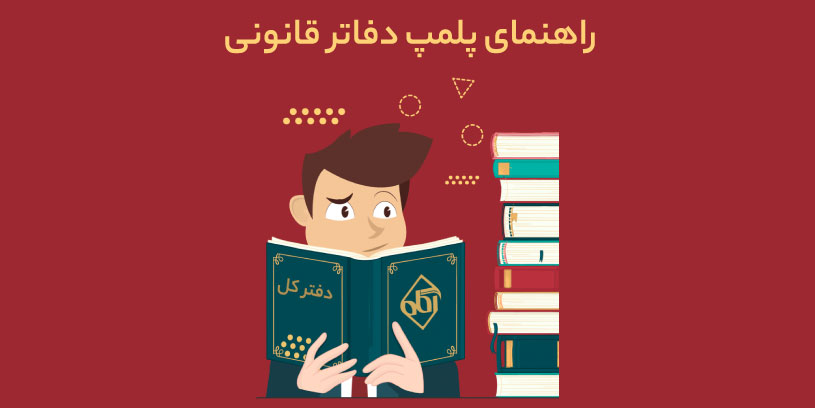 پلمپ دفاتر قانونی تجارمراحلی که برای پلمپ دفاتر تجاری باید طی شوداولین قدم برای ثبت درخواست پلمپ نمودن دفترهای تجاری، مراجعه به سامانه اداره ثبت شرکت هاست. آدرساین سامانه http://irsherkat.ssaa.ir است. به قسمت پلمپ دفاتر تجاری سایت وارد شوید. سپس درقسمت مربوط به اطلاعات تقاضاکننده پلمپ دفاتر، موردی که منطبق با شرایط شماست را انتخاب کنید. اگرشخص درخواست دهنده شخص حقوقی باشد، باید در قسمتی که مربوط به اطلاعات متقاضی است، شخصحقوقی را انتخاب کند. در مرحله بعدی باید اطلاعاتی از قبیل تابعیت، شناسه ملی، شماره تلفن ثابت و کدپستیشخص حقوقی در سامانه وارد بشود. همچنین آن قسمت هایی که مربوط به ماه مالی و سال مالی است هم بایدکامل بشوند. بعد از اتمام این مرحله، باید قسمتی که مربوط به اطلاعات آدرس محل دریافت دفاتر پلمپ شدهاست را کامل کنید. در وارد کردن اطلاعات پستی و آدرس خود خیلی دقت کنید. چون دفاتری که پلمپ میشوند در نهایت به آدرسی که در سامانه ثبت نموده اید، ارسال می شوند.در قسمت بعدی باید اطلاعات مربوط به شخص حقوقی را بررسی کنید و در صورتی که این اطلاعات مشکلینداشته باشند، آن را تایید کنید. در مرحله بعد باید سمت فردی که در حال پر کردن اظهارنامه است را انتخابکنید. سپس اطلاعات بقیه اعضای هیات مدیره را وارد کنید. در قسمت های بعدی با عنوان دفتر مورد تقاضایشخص روبرو می شوید. در این بخش باید دفتری که برای پلمپ آن اقدام می کنید و همچنین تعداد برگ ها وجلدهای آن دفتر را انتخاب کرده و اطلاعات را ثبت کنید.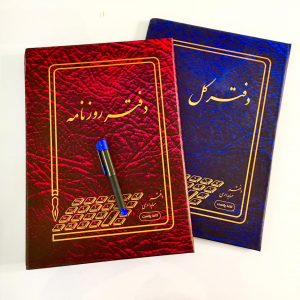 پلمپ دفاتربعد از اینکه اطلاعات را کامل کردید پذیرش نهایی را انتخاب می کنید. سپس باید اصل اظهارنامه پلمپ دفاترکه مهر و امضا شده را به همراه مدارک دیگر به اداره پست بفرستید. بعد از اینکه مدارک را فرستادید و کدپیگیری گرفتید، گزینه ی پلمپ دفاتر را انتخاب کنید. پس از اینکه مدارک ارسال شد، کارشناس حقوقی آنها رابررسی می کند و در صورت تایید شدن می توانید هزینه پلمپ دفاتر را به صورت اینترنتی پرداخت کنید.عنوان اصلی محتوا:مراحل ثبت درخواست پلمپ دفاتر تجاریکلمه کلیدی اصلیپلمپ دفاترکلمه کلیدی مرتبطشخص حقوقیخلاصه محتوا (20 تا 30 کلمه)کلیه تاجران طبق قانون وظیفه دارند دفاتر تجاری خود را پلمپ کنند. اما دفاتر تجاری کدامند؟ برای ثبت درخواست پلمپ دفاتر تجاری باید چه مراحلی را طی کرد؟